.RIGHT HEEL FORWARD, HOME, LEFT HEEL FORWARD, HOME, 2 HEEL SPLITSRIGHT HEEL FORWARD, HOME, LEFT HEEL FORWARD, HOME, 2 HEEL SPLITSGRAPEVINE RIGHT, TWIST LEFT, RIGHT, LEFT, RIGHT (DO THE TWIST)GRAPEVINE LEFT, TWIST RIGHT, LEFT, RIGHT (DO THE TWIST)ANGLE FORWARD RIGHT, TOUCH LEFT, FORWARD LEFT, TOUCH RIGHT, FORWARD RIGHT TOUCH LEFT, FORWARD LEFT, TOUCH RIGHTWhen doing these steps, you knees will point inwards on the touchesWALK BACK RIGHT, LEFT, RIGHT, TOUCH LEFTGRAPEVINE LEFT (OR ROLLING VINE) WITH A ¼ TURN TO LEFT, TOUCH RIGHT BESIDE LEFTREPEATBetty Lou Boogie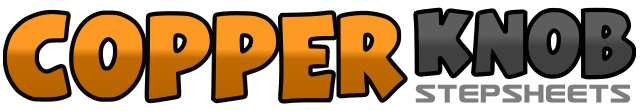 .......Count:48Wall:4Level:Improver.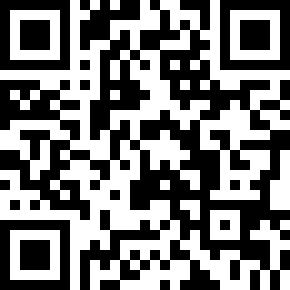 Choreographer:Anita McNab (CAN)Anita McNab (CAN)Anita McNab (CAN)Anita McNab (CAN)Anita McNab (CAN).Music:Cotton Eyed Joe - Scatman JohnCotton Eyed Joe - Scatman JohnCotton Eyed Joe - Scatman JohnCotton Eyed Joe - Scatman JohnCotton Eyed Joe - Scatman John........1-4Tap right heel forward, step home, tap left heel forward, step home (feet together)5-8Both heels out to sides, home, both heels out to sides, home9-12Tap right heel forward, step home, tap left heel forward, step home (feet together)13-16Both heels out to sides, home, both heels out to sides, home17-20Step side right, left behind, side right, touch left toe forward on angle21-24Do the twist, heels going left, right, left, right (weight on right)25-28Step side left, right behind, side left, touch right toe forward on angle29-32Do the twist, going right, left, right, left (weight on left)33-36Forward right on angle, touch left beside, forward left on angle, touch right beside37-40Forward right on angle, touch left beside, forward left on angle, touch right beside41-44Walk back starting on right, left, right, touch left beside right45-46Step side left onto left, right behind left47-48Step ¼ turn to left, onto left, touch right beside left